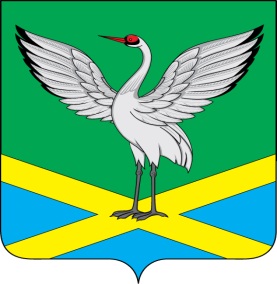 Советгородского поселения «Забайкальское»муниципального района «Забайкальский район»III-го созываРЕШЕНИЕот « 20 » ноября  2014 года                                                               № 106О    внесении    изменений   в   решение     Совета городского        поселения          «Забайкальское» от  17 февраля 2011 года № 207 "Об утвержденииПоложения     об     Администрации     городскогопоселения    «Забайкальское»"Рассмотрев обращение Главы городского поселения «Забайкальское» муниципального района «Забайкальский район» о внесении изменения в Положение об Администрации  городского поселения «Забайкальское», руководствуясь ч.1 ст. 37 Федерального закона № 131 –ФЗ от 06 октября 2003 года "Об общих принципах организации местного самоуправления в РФ", Совет городского поселения «Забайкальское» решил:1. Внести дополнение в решение Совета городского поселения «Забайкальское»  муниципального  района «Забайкальский район» от 17 февраля 2011 года  №  207   "Об   утверждении   Положения  об Администрации   городского   поселения  «Забайкальское»" следующие изменения:1.1. в подпункте 2 пункта 3.8.:  дополнить строкой  "ведущий специалист военно – учётного стола"Прилагается схема в новой редакции.2. Опубликовать настоящее решение в информационном вестнике «Вести Забайкальска».Глава городского поселения«Забайкальское»                                                                О.Г.  Ермолин  